COMUNE DI CALANGIANUS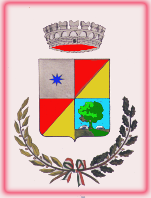 PROVINCIA DI SASSARIVIA S. ANTONIO, 2 CAP 07023 TEL. 079 6600215- 235Mail sociale@comune.calangianus.ot.it – PEC servizisociali.comune.calangianus@pec.itSERVIZIO SOCIALEBANDO PER L'EROGAZIONE DEL BONUS SOCIALE IDRICO INTEGRATIVO ANNUALITA` 2022 –IL RESPONSABILE DEL SERVIZIOVISTA la Delibera del Comitato Istituzionale d'Ambito dell'Ente di Governo dell'ambito della Sardegna N. 57 DEL 20/12/2021 e i relativi allegati; RENDE NOTOCHE è indetto bando per l'erogazione del bonus sociale idrico integrativo anno 2022 le “utenze deboli” di nuclei familiari residenti nei comuni gestiti da Abbanoa spa -Art. 1 – OGGETTOIl presente Bando prevede la concessione di agevolazioni economiche sotto forma di BONUS Sociale idrico Integrativo per annualità 2021 - Il BONUS costituisce un'agevolazione tariffaria straordinaria e ulteriore rispetto a quelle nazionali, è considerarsi un rimborso tariffario straordinario in favore alle cosiddette “utenze deboli”, ovvero i nuclei familiari residenti nei Comuni gestiti da Abbanoa Spa che versano in condizioni socioeconomiche disagiate.Il Bonus ammonta a:€ 20,00 per ogni componente del nucleo familiare che presenta richiesta con ISEE da 9.000 e fino alla soglia di € 20.000;€ 25,00 per ogni componente del nucleo familiare che presenta richiesta con ISEE al di sotto della soglia di € 9.000;
Art. 2. REQUISITISono ammessi al BONUS Integrativo: Gli utenti diretti intestatari di utenza Domestica Residente, per almeno uno dei componenti il nucleo ISEE, e laddove sia garantito il possesso dei seguenti requisiti: La coincidenza della residenza anagrafica dell'intestatario del contratto di fornitura idrica con l'indirizzo di fornitura del medesimo contratto; La coincidenza del nominativo e del codice fiscale dell'intestatario del contratto di fornitura idrica con il nominativo di un componente il nucleo ISEE. Gli utenti indiretti, a condizione che sia garantita la coincidenza tra la residenza anagrafica di un componente il nucleo ISEE e l'indirizzo della fornitura condominiale o aggregata di cui il medesimo nucleo usufruisce, ovvero a condizione che l'indirizzo di residenza anagrafica del richiedente sia riconducibile all'indirizzo di fornitura dell'utenza condominiale o aggregata. Per essere ammessi all’agevolazione i richiedenti dovranno rientrare nella tipologia socio-economica definita “utenza debole". Il requisito essenziale per rientrarvi è che si tratti di utenze il cui nucleo familiare abbia un indicatore ISEE non superiore alla soglia di 20.000,00 euro; Il nucleo ISEE in condizioni di disagio economico sociale ha diritto al BONUS Integrativo con riferimento ad un solo contratto di fornitura. Art. 3. MODALITÀ DI FORMAZIONE DEGLI ELENCHIL' ufficio comunale preposto: - verifica la completezza dell'istanza e della documentazione allegata e, se necessario, procede alla richiesta di eventuali integrazioni; - esamina le richieste pervenute; - verifica il possesso dei requisiti; - approva l'elenco dei "beneficiari" (sulla base dell'importo reso disponibile da EGAS) e l'elenco degli " idonei non beneficiari"; - entro il 30/07/2022, trasmette l'elenco dei beneficiari all'EGAS; Art. 4. MODALITÀ DI PRESENTAZIONE DELLA DOMANDAGli interessati all'assegnazione del "Bonus Idrico Integrativo” anno 2022 devono presentare istanza al Comune di Calangianus, ufficio protocollo via Sant’Antonio n. 2, utilizzando l'apposita modulistica disponibile presso l'ufficio Protocollo del Comune, sul sito internet vww.comune.calangianus.ot.it e sul sito www.bonusacqua.it , ENTRO E NON OLTRE il 30 Maggio 2022, secondo le seguenti modalità: - a mano presso ufficio protocollo (entro le ore 13:00), dal lunedì al venerdì; - Raccomandata A/R (NON fa fede la data di invio) - tramite pec all'indirizzo: protocollo.comune.calangianus@pec.it - mediante la procedura on line disponibile nel sito dedicato www.bonusacqua.itAlla domanda dovranno essere allegati a pena irricevibilità: - fotocopia documento di riconoscimento in corso di validità; - Attestazione ISEE ORDINARIO in corso di validità al momento della presentazione della domanda; - una bolletta a cui si riferisce l’utenza;La mancata presentazione entro i termini predetti renderà nulla la richiestaArt. 5. INFORMATIVA SUL TRATTAMENTO DEI DATI PERSONALI(artt. 13 e 14 del GDPR - Regolamento UE 2016/679)Il Comune di Calangianus la informa che, ai sensi degli articoli 13 e 14 del Regolamento (UE) n. 2016/679 (General Data Protection Regulation - GDPR 2016/679), tratta i dati personali da lei forniti e liberamente comunicati al fine dello svolgimento delle proprie funzioni istituzionali.Il Comune di Calangianus garantisce che il trattamento dei suoi dati personali si svolge nel rispetto dei diritti e delle libertà fondamentali, nonché della sua dignità, con particolare riferimento alla riservatezza, all'identità personale e al diritto alla protezione dei dati personali.IL TITOLARE DEL TRATTAMENTOIl Titolare del trattamento dei dati personali è il Comune di Calangianus, nella persona del Sindaco.IL RESPONSABILE DEL TRATTAMENTOIl Responsabile del trattamento dei dati personali forniti al Servizio Sociale, è il Responsabile dell’Area Socio-culturale Dr.ssa Giuseppa TRIPI e EGAS -I dati sono raccolti presso l'Ufficio Servizio Sociale con sede in Via Sant’Antonio 2 – 07023 Calangianus e trasmessi a EGAS -IL RESPONSABILE DELLA PROTEZIONE DEI DATIIl Responsabile della Protezione dei Dati (RPD o DPO) Dr. Mereu Massimo;  e mail:  dpo@sgt10.it  indirizzo : Via Grecale n°21CAP – Città: 09126 CagliariTelefono :+39 070 3837138OGGETTO DEL TRATTAMENTO E CATEGORIE DI DATIIl Titolare tratta i dati personali (in particolare, nome, cognome, data di nascita, codice fiscale e indirizzo di residenza e i recapiti telefonici dei soggetti interessati) da lei comunicati in occasione del loro inserimento nella modulistica.FINALITÀ E BASE GIURIDICA DEL TRATTAMENTO DEI DATII trattamenti connessi ai servizi offerti dal Servizio Sociale, sono curati solo da personale del Comune di Calangianus autorizzato al trattamento.I dati personali forniti sono utilizzati al fine di eseguire il servizio richiesto e non sono comunicati a soggetti terzi, salvo che la comunicazione sia imposta da obblighi di legge o sia strettamente necessaria per l'adempimento delle richieste.Tutti i dati comunicati dai soggetti interessati, sono trattati esclusivamente per adempimenti connessi all'attività dell'Ente.MODALITÀ DEL TRATTAMENTOIl trattamento sarà effettuato con sistemi manuali ed automatizzati atti a memorizzare, gestire e trasmettere i dati stessi, con logiche strettamente correlate alle finalità stesse, sulla base dei dati in nostro possesso e con l'impegno da parte sua/vostra di comunicarci tempestivamente eventuali correzioni, integrazioni e/o aggiornamenti. I dati trattati vengono protetti attraverso l'impiego di adeguate misure di sicurezza, organizzative, tecniche e fisiche, per tutelare le informazioni dall'alterazione, dalla distruzione, dalla perdita, dal furto o dall'utilizzo improprio o illegittimo.FONTE DEI DATI PERSONALII dati personali oggetto dell'attività di trattamento sono stati ottenuti da:Dati inseriti nelle istanze presentate dall'interessato (ad esempio: i componenti del nucleo familiare);Fonti accessibili al pubblico;Basi di dati accessibili al Titolare, tra cui quelle gestite da Agenzia Entrate, Catasto, INPS;Uffici giudiziari e di Governo;Basi di dati detenute da altre pubbliche amministrazioni.CONSERVAZIONE DEI DATII dati saranno trattati per tutto il tempo necessario alla conclusione del procedimento e, successivamente, saranno conservati in conformità alle norme sulla conservazione della documentazione amministrativa.NATURA DEL CONFERIMENTOIl conferimento dei dati, tenuto conto delle finalità del trattamento come sopra illustrate, è obbligatorio ed il loro mancato, parziale o inesatto conferimento potrà avere, come conseguenza, l'impossibilità di fornire il servizio richiesto.DESTINATARI O CATEGORIE DEI DESTINATARI DEI DATI PERSONALII suoi dati personali potranno essere comunicati a:dipendenti e/o collaboratori del Titolare, nella loro qualità di autorizzati al trattamento e ai quali sono state fornite istruzioni specifiche. Gli autorizzati hanno livelli differenziati di accesso, a seconda delle specifiche mansioni;Altri soggetti pubblici (Questura, Prefettura etc.) per finalità istituzionali (igiene, sanità pubblica, etc.);Autorità Giudiziaria e/o Autorità di Pubblica Sicurezza, nei casi espressamente previsti dalla legge;Responsabili esterni del trattamento;Soggetti istanti ai sensi della L. 241/1990 e del D.Lgs. 33/2013.I suoi dati potranno essere soggetti a diffusione esclusivamente per quanto previsto dagli obblighi in tema di pubblicità legale e di trasparenza, e nel rispetto del principio di minimizzazione dei dati stessi.I suoi dati personali non saranno soggetti ad alcun processo decisionale automatizzato, compresa la profilazione e non saranno trasferiti al di fuori dell'Unione europea.DIRITTI DEGLI INTERESSATISi comunica che, in qualsiasi momento, l'interessato può esercitare:diritto di chiedere al Titolare del trattamento, ex art. 15 Reg. 679/2016/UE, di poter accedere ai propri dati personali;diritto di chiedere al Titolare del trattamento, ex art. 16 Reg. 679/2016/UE, di poter rettificare i propri dati personali, ove quest'ultimo non contrasti con la normativa vigente sulla conservazione dei dati stessi;diritto di chiedere al Titolare del trattamento, ex art. 17 Reg. 679/2016/UE, di poter cancellare i propri dati personali, ove quest'ultimo non contrasti con la normativa vigente sulla conservazione dei dati stessi;diritto di chiedere al Titolare del trattamento, ex art. 18 Reg. 679/2016/UE, di poter limitare il trattamento dei propri dati personali;diritto di opporsi al trattamento, ex art. 21 Reg. 679/2016/UE.I diritti suindicati, in base a quanto previsto dall'art. 2-undecies, comma 1 lett. f) del Codice in materia di protezione dei dati personali (Codice Privacy), non potranno essere esercitati qualora dal loro esercizio possa derivare un pregiudizio effettivo e concreto alla riservatezza dell'identità del dipendente che segnala ai sensi della L. 179/2017, l'illecito di cui sia venuto a conoscenza in ragione del proprio ufficio, e negli altri casi previsti dalla legge.Tutti i sopra riportati diritti potranno essere esercitati mediante richiesta da inoltrarsi al Titolare del trattamento, anche per il tramite del Responsabile della protezione dei dati, ai recapiti suindicati. Il modulo per l'esercizio dei diritti è disponibile sul sito del Garante Privacy, all'indirizzo: https://www.garanteprivacy.it/web/guest/home/docweb/-/docweb-display/docweb/1089924.DIRITTO DI RECLAMOGli interessati che ritengono che il trattamento dei dati personali a loro riferiti avvenga in violazione di quanto previsto dal Regolamento hanno il diritto di proporre reclamo al Garante della Privacy, come previsto dall'art. 77 del Regolamento stesso, o di adire le opportune sedi giudiziarie (art. 79 del Regolamento).Art. 6. ULTERIORI INFORMAZIONIPer qualsiasi informazione e chiarimento in merito alle modalità di presentazione delle domande a valere sul presente bando è possibile rivolgersi all'Ufficio Servizi Sociali del Comune di Calangianus dal lunedì al venerdì mezzo mail: sociale@comune.calangianus.ot.it - Sul sito istituzionale del Comune di Calangianus, all'indirizzo www.comune.calangianus.ot.it è possibile consultare il presente bando ed è possibile stampare la modulistica. - Per quanto non riportato nel presente avviso si rimanda al "Regolamento per l’attribuzione del BONUS Sociale Idrico Integrativo per l’anno 2022 nell’ambito territoriale regionale gestito da Abbanoa Spa”; Calangianus, 31/01/2022								Il Responsabile del Servizio Sociale								   F.to    Dr.ssa Giuseppa TRIPI